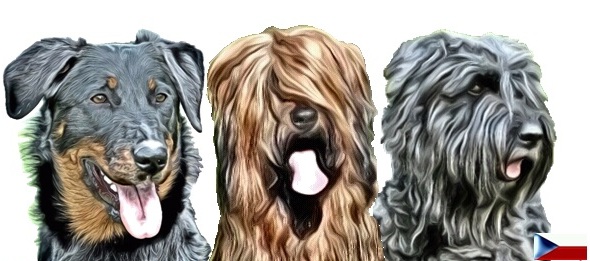 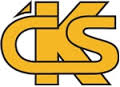 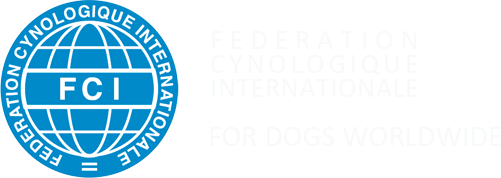 10. MČR  FR.OVČÁKŮ A BOUVIERŮ - CACT BOUVIER DES FLANDERS CLUB BOHEMIA, BRIARD KLUB ČR,BEAUCERON KLUB ČRDATUM: 28. – 29. 9. 2018MÍSTO: Bochovice , areál HST Kategorie:	IPO 1-2-3 , FPr1-UPr1-SPr1, FPr3-UPr3-SPr3 - dle Mezinárodních zkušebních řádů - podmínkou je mít se psem, složenou a zapsanou ve VK, zkoušku BH.ZM -  dle Zkušebního řádu pro sportovní výcvik psů v ČR Rozhodčí: Karel Nedvěd, Jaromír Klapal, Figuranti: Josef Kubec, Jiří Mach (náhradník Vojta Filip), Šlapači: Josef Dejmek, Pavel HolecVedoucí akce: Martina Černá, email: martina.diablesse@gmail.com                                                         tel: 774931010Příjem přihlášek : Martina Černá, email: mrfofb2018@seznam.czUzávěrky a startovné :  I.  10. 08.   500,- Kč ,    II. Do  5.9. 2018  	650 Kč                     nečlenové klubů I.  10. 08.   750,- Kč ,    II. Do  5.9. 2018	900  KčPlatby : č.ú 2700358379/2010 Fio Banka, účet Beauceron klubu ČR, VS 0310Informační stránky: https://www.facebook.com/events/2010868199135428/Kategorie :     ZM    - psi se zkouškou max. ZM, IPO-V, IPO-VO IPO1 -   psi se zkouškou max. IPO1, ZVV1, SCHH/VPG1 IPO2 -   psi se zkouškou max. IPO2, ZVV2, SCHH/VPG2 IPO3 – bez omezení, pro zapsání do VK musí být složena zkouška IPO2 SPr1, UPr1, FPr1  - psi se zkouškou max. ZM, IPO-V, IPO-VO, IPO 1SPr3, UPr3, FPr3  - bez omezeníKATEGORIE BUDE OTEVŘENA PŘI ÚČASTI MIN. 3 PSŮTitul „ MISTR REPUBLIKY“ bude zadán při splnění min. limitu pro splnění zkoušky                                                             (70 bodů v každém oddílu) v kategorii IPO3Zadání „CACT“- ČEKATELSTVÍ ŠAMPIONÁTU PRÁCE – může být rozhodčím uděleno nejlepšímu jedinci každého plemene, který se umístil v plemeni na 1. místě(v kat. IPO3)  a  získal výcvikovou známku alespoň „VELMI DOBŘE“              „res. CACT“ – může být rozhodčím udělen jedinci každého plemene, který se umístil v plemeni na 2. Místě (v kat. IPO3) a získal výcvikovou známkou alespoň „VELMI DOBŘE“Tituly CACT a res. CACT nejsou nárokové a udělují se pouze za mimořádné výkony během celé akce.Podrobnosti k zadání těchto titulů najdete na stránkách ČKS Dále bude vyhlášen  nejlepší Beauceron , nejlepší Briard, nejlepší Bouvier  celého mistrovství,Nejlepší stopa, poslušnost, obrana celého mistrovství (bez ohledu na plemeno)Závodníci na 1.-3. místě budou odměněni cenami a poháry.Všichni účastníci obdrží diplom a drobné ceny. Při rovnosti  bodů   rozhoduje              1 obrana      2 poslušnost       3 stopa    4 los S průběžnými výsledky budou účastníci seznamováni prostřednictvím výsledkové tabule.Startovné musí být převedeno na bankovní konto předem, nejpozději do 10.8. 2018 u 1. uzávěrky, případně do 5. 9. 2018 u 2. uzávěrky – potvrzení o přijetí bude zasláno, jakmile přijde platba za startovné na účet.Platby posílejte na účet Beauceron klubu ČRČÍSLO KONTA: Fio Banka 2700358379/2010,  VS 0310Zpráva pro příjemce: Jméno psovoda & disciplína – MCRVŠEOBECNÁ USTANOVENÍMR probíhá dle platných směrnic uvedených ve Sborníku řádů, směrnic a pokynů pro výcvikovou činnost sportovní kynologie.Upozorňujeme na platnost zákona na ochranu zvířat proti týrání č. 246/92 Sb. a na znění zákona č. 77/2004 Sb. Každá kynologická akce se řídí „Řádem ochrany zvířat při veřejných vystoupeních nebo svodu zvířat a při chovu“ schválení ÚKOZem 24.8.2004 v souladu s vyhláškou č. 192/2004 Sb.VETERINÁRNÍ PODMÍNKYOčkovací průkaz psa předloží psovod při přejímce – očkování proti vzteklině, psince a parvoviroze nesmí být starší 1 roku a mladší 1 měsíce.Háravé feny se smí akce zúčastnit, musí být psovodem včas nahlášeny. Po příjezdu do místa konání se mohou pohybovat pouze v určených prostorech. Na stopu budou  ve skupině nastupovat odděleně,  na poslušnost a obranu  nastoupí jako poslední (před nástupem jim bude umožněn trénink).Ze soutěže jsou vyloučeny feny v 2. polovině březosti, feny kojící a dále jedinci nemocní.ČTEČKU PRO KONTROLU PSŮ OZNAČENÝCH POUZE ČIPEM ZAJIŠŤUJE ROZHODČÍ.POŘADATEL nezodpovídá za škody způsobené psem nebo psovodem ani za úhyn či ztrátu psaPSOVOD – během celé akce je povinen chovat se korektně a sportovně - odpovídá za škody, které způsobí on nebo jeho pes - v průběhu akce vystupuje na vlastní nebezpečí - je povinen řídit se pokyny pořadatelů a ustanoveními propozic- je povinen  zúčastnit se prezence a veterinární přejímky- je povinen zúčastnit se slavnostního zahájení a losování startovních číselPSOVODŮM A PSŮM, KTEŘÍ NEPROJDOU PREZENCÍ A VETERINÁRNÍ PŘEJÍMKOU, NEBUDE UMOŽNĚN START.AKCE SE SMÍ ZÚČASTNIT POUZE DVOJICE -PSOVOD-PES-UVEDENÁ NA PŘIHLÁŠCE!!!Psovod u prezence a veterinární přejímky předloží následující doklady-        průkaz člena chov. klubu nebo členský průkaz ČKS  nebo MSKS-        očkovací průkaz psa-        průkaz původu psa-        výkonnostní knížka-        ústřižek složenky jako doklad o zaplacení startovnéhoV případě, že má psovod zájem o zápis splněné zkoušky, nahlásí toto u přejímky.V průběhu celé akce od ukončení tréninku až do ukončení mistrovství je zakázán další trénink na cvičební ploše. Během soutěže smí vstupovat na cvičební plochu jen pes soutěžící, který prošel přejímkou, příp. pes „nástřelák“ nebo pes doplňující ve skupině posledního psa cvičícího poslušnost, vždy však jen na pokyn pořadatele.Během celé akce platí zákaz používání nevhodných donucovacích prostředků (elektrické nebo ostnaté obojky, ...)Nedodržení ustanovení  propozic je důvodem k diskvalifikaci závodníka, který ustanovení porušil.APORTY  -  v průběhu soutěže budou použity předměty na aporty v souladu se zkušebními řády                      IPO1,2,3, SPOLEČNÁ KAT (UPR1) – ČINKA POŘADATELE                      ZM – PŘEDMĚT PSOVODAPřed zahájením posuzování poslušnosti kat. ZM předloží soutěžící předměty na aport a činky ke kontrole vedoucímu poslušnosti a uloží je na pořadatelem určené místo.                      PROTEST lze podat pouze z formálních důvodů písemně řediteli závodu ihned po zjištění závady nejpozději do ukončení disciplíny. Je třeba složit jistinu 1000,- Kč, která propadá ve prospěch pořadatele, je-li protest uznán neoprávněným.Protest lze podat pouze  ve věcech  týkajících se porušení propozic. Protest nelze podat proti bodovému hodnocení.PROGRAMČtvrtek:   15:00- 17:00  	TRÉNINK-POSLUŠNOST                  17:00-19:00    	TRÉNINK-OBRANA                  17,30-20,00    	PREZENCE, PŘEJÍMKA PSŮ Pátek:  8,30 - 9,30    	ZAHÁJENÍ, LOSOVÁNÍ                10:00-16:00      	POSUZOVÁNÍ VŠECH KATEGORIÍ – POSLUŠNOST, STOPYSobota:    9:00 – 13,00	POSUZOVÁNÍ VŠECH KATEGORIÍ – OBRANA	                   14,00                  VYHLÁŠENÍ ZÁVODU,UKONČENÍ                   14:30                  ZAHÁJENÍ POVAHOVÝCH TESTŮNeděle:    9:00                     ZAČÁTEK SPECIÁLNÍ VÝSTAVYPořadatel si vyhrazuje právo upravit program a ustanovení propozic s ohledem na počet přihlášených psů.Sledujte facebookovou stránku, kde budou průběžně aktualizované informace. Pořadatel si vyhrazuje právo na změnu programu. Veškeré změny budou včas oznámeny.Harmonogram bude uveden  společně s údaji o soutěžících a jejich psech  v katalogu, který obdrží psovodi při prezenci, dále na informační tabuli ve sportovním areálu během průběhu akce.Ubytování a stravování zajištěno v areálu HST , ubytování si rezervujte přímo u pana Čejky   na e-mailu: cejkajiri@volny.czMožnosti ubytování :Ubytovna: 7x čtyřlůžko, 1x šestilůžko, 2x dvoulůžko
Vybavení  - patrové postele, šatníková odkládací stěna, dlažba.
Hotel: 3x apartmán po dvou pokojích s dvěma lůžky - v jednom z nich na přání se třemi lůžky, v druhém z nich na přání se    čtyřmi lůžky,  1x apartmán 1. pokoj jednolůžkový pokoj (stísněně dvoulůžkový pokoj), 2. pokoj dvoulůžkový pokoj. Tyto apartmány mají vždy na dva pokoje vlastní koupelnu!  Dole 1x dvoulůžkový pokoj s vlastní koupelnou.
Vybavení - nepatrové postele, skříně, noční stolky, koberec, Wifi.
Jenom chci upozornit ohledně psů na pokojích! Poplatek je vždy Kč100,-/den, psi musí být ve vlastních kenelech a je naprosto nepřípustné, aby spali na postelích! Zařízení pokojů je takřka nové, takže za zničení odpovídá vždy majitel psa!Cena ubytování: na ubytovně : 300 Kč/ denna hotelu :       400 Kč/den V případě ubytování na 1 noc je cena navýšena o 100 kč . Prosím domluvte se s kolegy tak, aby byly pokoje plně vytížené. V případě naplnění kapacity je domluveno ubytování 6 min od akce konání zde http://www.penzionpanskydvur.estranky.cz/Přihláška na Mistrovství České Republiky Beauceronů, Briardů a Bouvierů28.-29.9.2018, Bochovice , areál HST---------------------------------------------------------------------------------------------------------Jméno psovoda : Přesná adresa : Jméno majitele: Telefon : 				 e-mail: Člen ZKO                                                Člen chovatelského klubu: Jméno psa a chov. stanice: Datum narození:                                      Číslo zápisu: 				     čip:Zkoušky psa:RTG:Otec:						 Matka :Pohlaví 		PES		FENApro moderátora: TituIy a úspěchy psa/psovoda: Budu startovat v kategorii: *   ZM,      SPR1,UPR1,FPR1,     SPR3,UPR3,FPR3,            IPO1,       IPO2,       IPO3*Správné zakroužkujte, nevhodné škrtnětePřihlašuji závazně sebe a svého psa  k účasti na akci  MČR FO a Bouvierů Součástí přihlášky je zaslání kopie dokladu o platbě startovného.Beru na vědomí podmínky účasti na tomto závodě a budu se jimi řídit.Souhlasím se zveřejněním výše uvedených údajů, fotografií a videí v souvislosti s konáním uvedené akce. Datum a místo: 			Podpis*: *Prosím o zaslání a naskenování přihlášky s podpisem . Nejpozději do 10. 09. 2018 e-mailem   email: mrfofb2018@seznam.czProsím, přihlášku vyplňte a podepište a pošlete společně s kopií rodokmenu a kopií o zaplacení startovného .K přihlášce přiložte: kopii ústřižku o zaplacení startovného, kopii PP, kopii výkon. knížky PŘIHLÁŠKY BEZ KOPIE DOKLADU O ZAPLACENÍ NEBUDOU PŘIJÍMÁNY!PROSÍME KAŽDÉHO ZÁVODNÍKA O ZASLÁNÍ FOTKY (se psem nebo bez) PRO KATALOG PŘES E-MAIL, NEBO POŠTOU PŘILOŽIT K PŘIHLÁŠCE! 
CELÉ MISTROVSTVÍ ČR BUDE NATÁČENO A NÁSLEDNĚ ZVEŘEJNĚNO I S VÝSLEDKY NA WEBU WORKING DOG www.working-dog.eu A FACEBOOKOVÝCH STRÁNKÁCH.ZASLÁNÍM PŘIHLÁŠKY UDĚLUJETE ZÁROVEŇ SOUHLAS SE ZVEŘEJNĚNÍM.Po celou dobu akce bude možnost zakoupit výrobky firmy HST !DĚKUJEME NAŠIM SPONZORŮM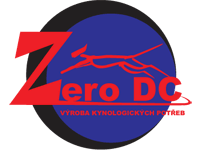 MEDIÁLNÍ SPONZOŘI